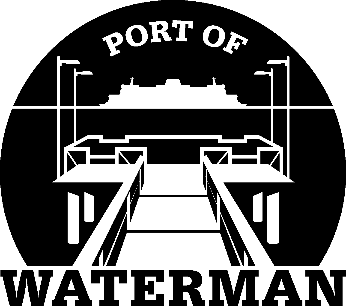 Port of Waterman Meeting AgendaFebruary 16, 2021Review/Approve AgendaReview/Approve Prior Meeting MinutesReview/Approve Auditor’s ReportReview Financial StatementOld Business:Commissioner Compton’s ResignationAppoint New CommissionerMaintenance Work PendingTelephone MessagesOfficial Access to Security Cameras ProceduresNew Business:2020 Elections (Commissioner Guthrie & District #2) – May 17th.Appoint Public Records OfficerCommissioner District Reports